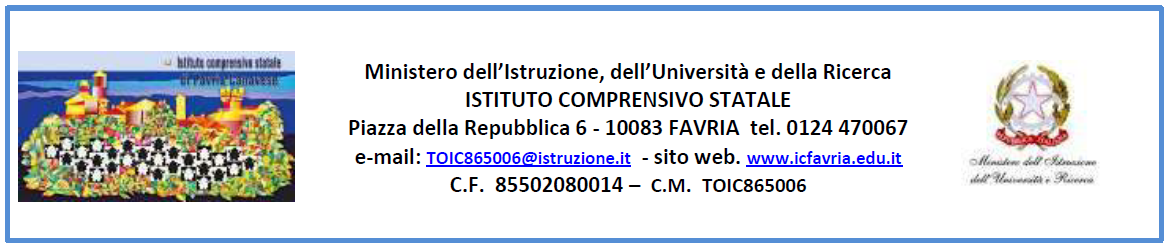 A tutti gli interessati,Al sito web,all'albo on line,                   al link AT	Oggetto: Provvedimento per il discarico dei beni dall’inventario.IL DIRIGENTE SCOLASTICOVISTE le Linee Guida adottate dal Ministero dell'Istruzione per la gestione del patrimonio e degli inventari da parte delle istituzioni scolastiche ed educative ai sensi dell’art. 29, comma 3, del D.I. 28 agosto 2018, n. 129;VISTA la prosposta di discarico del DSGA prot n 0005768 del 10 dicembre 2021;VISTA la nota degli assistenti tecnici prot n. 5197 del 19 novembre 2021;VISTO il verbale del Consiglio di Istituto del 14 dicembre 2021;VISTO il verbale redatto dalla Commissione, prot…,, convocata con nota prot … il quale evidenzia l’inservibilità all’uso del materiale e per i quali ne propone il discarico;VISTO l’art. 34 del D.I. 28 agosto 2018, n. 129, secondo il quale i materiali fuori uso per cause tecniche possono essere destinati allo smaltimento dall'Istituzione scolastica, con provvedimento del Dirigente Scolastico;VISTE le Linee Guida adottate dal Ministero dell'Istruzione per la gestione del patrimonio e degli inventari da parte delle istituzioni scolastiche ed educative ai sensi dell’art. 29, comma 3, del D.I. 28 agosto 2018, n. 129;CONSIDERATO che nessun danno è imputabile in prima istanza al Consegnatario e ai sub consegnatari per negligenza del medesimo nella conservazione dei beni;PRESO ATTO altresì che nessun danno è imputabile a terzi per cui non vi è obbligo di reintegro a carico di alcun dipendente; DISPONEl’eliminazione dall’inventario dei beni di cui all’elenco citato in premessa  e di seguito riportato che costituisce parte integrante del presente provvedimento.Al presente provvedimento è allegato il verbale redatto dalla Commissione ai sensi dell’art. 33, comma 2, del Regolamento 28 agosto 2018, n. 129, citato in premessa. 	Luogo e Data										Letto, confermato e sottoscritto										Il Dirigente Scolastico     Dott.ssa Valeria MiottiAllegato:N. inventarioDescrizione BeneValore €1159Tablet hamlet zelig  pad 412w                                                  134,201139Tablet hamlet zelig  pad 412w                                                 134,201130Tablet hamlet zelig  pad 412w                                                 134,201127Tablet hamlet zelig  pad 412w                                                 134,201165Tablet hamlet zelig  pad 412w                                                 134,201154Tablet hamlet zelig  pad 412w                                                 134,201136Tablet hamlet zelig  pad 412w                                                 134,201167Tablet hamlet zelig  pad 412w                                                 134,201164Tablet hamlet zelig  pad 412w                                                 134,201155Tablet hamlet zelig  pad 412w                                                 134,201135Tablet hamlet zelig  pad 412w                                                 134,201132Tablet hamlet zelig  pad 412w                                                 134,201145Tablet hamlet zelig  pad 412w                                                 134,201137Tablet hamlet zelig  pad 412w                                                 134,201160Tablet hamlet zelig  pad 412w                                                 134,201098Notebook asus vivobox x206ha                                                   280,601035Notebook acer aspire es-1- 111 m – c8tm                                                   244,001024Acer travel mate B                                                      0,001062HP 250 NB I3 5005U 4GB 500GB WIN7 – 10 PRO PER LIM                                                   523,881125Notebook Lenovo essential                                                   342,16966PC esprimo E5915IQ965                                                      0,00990Notebook acer tmp 253 b950 2,1 ghz                                                   399,30984Notebook acer tmp 253 b950 2,1 ghz                                                   399,30985Notebook acer tmp 253 b950 2,1 ghz                                                  399,30 1065HP 250 NB I35005U 4GB 500GB WIN7 – 10 PRO PER LIM                                                   523,88  182 173FONOVALIGIA 4 VOL. TRANS                     4,13 197 185BILANCIA BILICO                     4,13 567 535STAMPANTE HP 845 C DESKJET              117,12846Distruggidocumenti GBC 80 S/850 S               85,41  918864Jungle Center             163,20 810766 Forno mod. MICRO 2 completo          1598,13